Nom : Mohs                                                 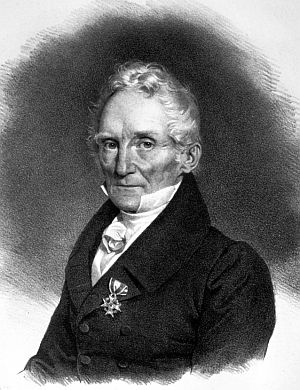 Nom cpmplet: Friedrich MohsNationalité: Almend                               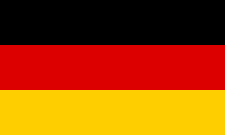 Période de temps: 1773-1839Découvert: L’échelle de durté                        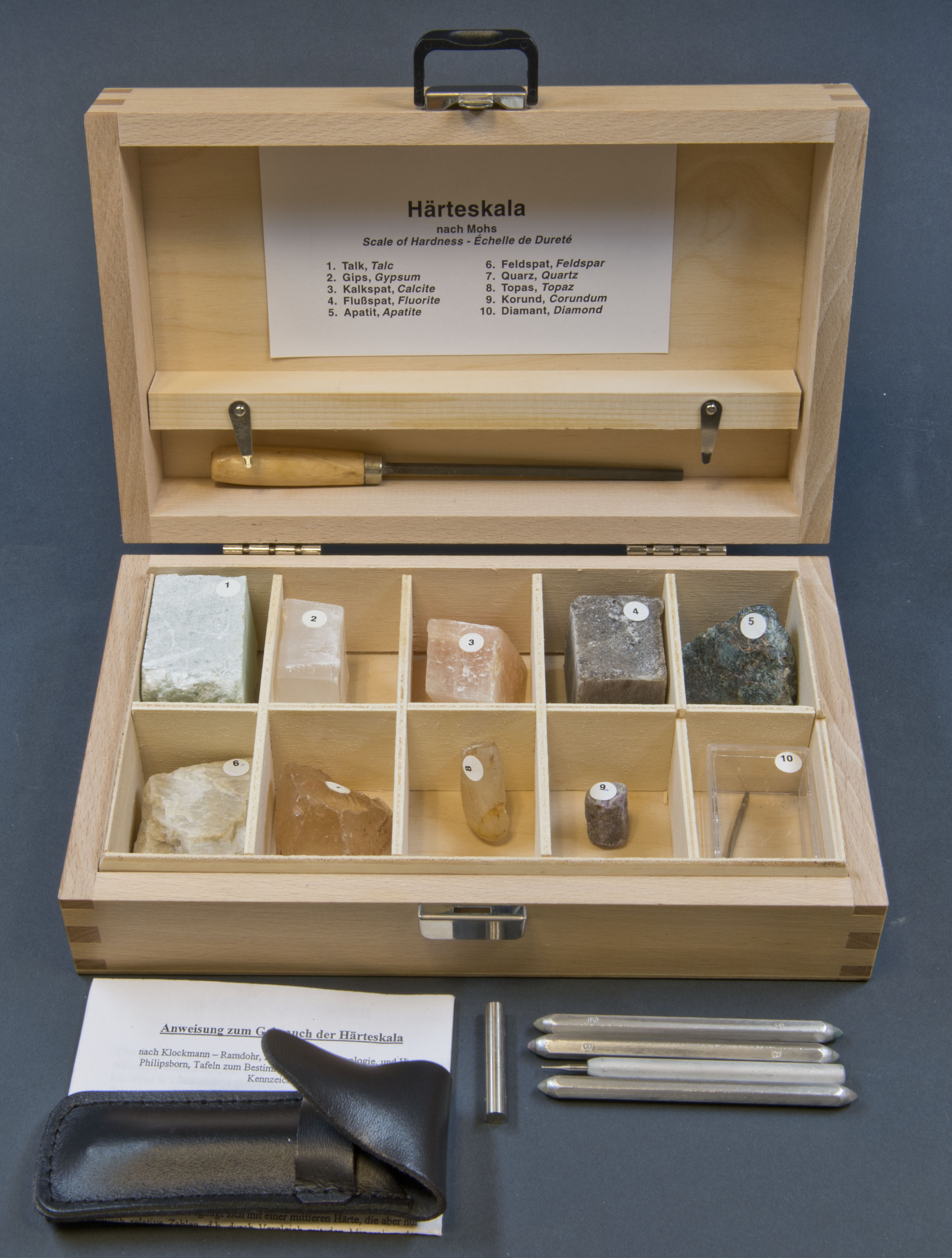 